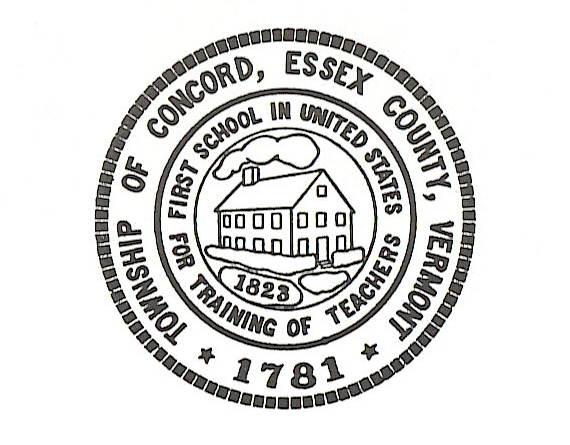 Concord Selectboard Regular Meeting AgendaTuesday, December 6, 2022 @ 6:00pmMunicipal Building Call to OrderApproval of AgendaApproval of the November 01, 2022 Regular Meeting Minutes and November 29, 2022 Special Meeting Minutes Citizen’s Concerns---5 Minutes LimitOld BusinessJon Lillie-Johnson RoadTown ClerkTown TreasurerZoning AdministratorRoad CommissionerBradley Vale UpdateFire Department Planning/Zoning BoardGrant AdministratorNew BusinessEmployee Gift CardsTax Map Maintenance Contract RenewalNoise Ordinance TemplatesOrdinance ViolationsSteigleman Property-UpdateKenneth Copp Property-UpdateOtherExecutive Session:  If discussion warrants, and the Board so votes, some items may be held in Executive Session.Adjournment                                                                                          Posted:  December 1, 2022                                                                                                              